Катина Дарья,Ученица 4 класса МБОУ СОШ № 15Номинация «Моё генеалогическое древо»МОЕ ГЕНЕАЛОГИЧЕСКОЕ ДРЕВО     Меня зовут Катина Дарья Павловна, ученица 4 а класса МБОУ СОШ № 15, мне 10 лет, я очень люблю заниматься танцами, очень дружелюбная и общительная. Сегодня я хочу рассказать про мое генеалогическое древо. Наша семья из Новосибирска и Новосибирской области:РОДСТВЕННИКИ СО СТОРОНЫ ПАПЫ:    Мою прабабушку по папиной линии зовут Соколова Лидия Давыдовна. Родилась 15 марта 1919 года. Ее семья жила до войны на Волге, но когда началась война, их выселили в Сибирь, так как они были немцы. Переселили их в село Дубровино, Мошковкого района. Она работала акушеркой. Была очень профессиональным врачом. Я ее не видела в жизни, так как она умерла в 1999 году.     Моего прадедушку по папиной линии зовут Катин Павел Игнатьевич. Родился в ноябре 1907 года он работал в НКВД, что переводится как народный комиссариат внутренних дел. Он ушел на фронт и погиб в 1943 году в городе Кенигсберг. На фронте он пропал без вести.    Моего дедушку по папиной линии зовут Катин Юрий Павлович. Родился 24 января 1937 года. Работал на заводе «Труд». Он очень любил играть в шахматы и заниматься радиоделом.    Мою бабушку по папиной линии зовут Катина Валентина Васильевна. Родилась 21 августа 1941 года. Ее вместе с родствениками с Волги вывезли в Сибирь. Так как у нее была национальность немка, ее в школе обзывали и били, но она не сдавалась и стояла за себя. Она всю жизнь проработала врачом (более 60 лет), даже на пенсии она продолжала работать. Я ее очень любила, мы много лет прожили вместе.     Моего папу зовут Катин Павел Юрьевич. Родился 4 декабря 1971 года. Сейчас на пенсии, но раньше работал в ГИБДД. Он очень любит путешествия, самолеты и поезда. В юности он мечтал стать пилотом, но не получилось.     Мою старшую сестру зовут Чернышева Анастасия Павловна. Родилась 30 сентября 1999 года. Она окончила школу, в которой учусь и я, в 2016 году. Потом закончила институт, сейчас воспитывает маленького ребенка, мою племянницу Еву, которой 11 месяцев, я молодая тетя.РОДСТВЕННИКИ СО СТОРОНЫ МАМЫ:Моего прадедушку по маминой линии зовут Евстифеев Николай Павлович. Родился 8 июня 1933 года. Всю жизнь прожил и проработал в совхозе Белоярский, сначала водителем на грузовой машине, потом на автозаправке, очень любил играть на баяне, он был очень добрым человеком.Мою прабабушку по маминой линии зовут Евстифеева Валентина Ивановна. Родилась 17 февраля 1935 года. Ее в раннем детстве, когда началась война, вместе с родителями выселили с Дальнего Востока в Сибирь. Много лет отработала в зверосовхозе Белоярский, где выращивали рис и норок. Выйдя на пенсию работала на заправкеМоего дедушку по маминой линии зовут Евстифеев Анатолий Николаевич. Родился 5 августа 1955 года. Он всю жизнь жил в Белоярке. Работал водителем грузового автомобиля. Его главное увлечение в жизни была рыбалка. Хотя сам рыбу не любил, но на рыбалку ходил и в жару, и в холод.Мою бабушку по маминой линии зовут Евстифеева Татьяна Александровна. Родилась 8 марта 1957 года. Родилась она в Дубровино, окончила торговое училище и по распределению была направлена в село Белоярка, где до сих пор и проживает. Работает продавцом с самой молодости и по сей день. Очень хозяйственная,  имеет большой огород и всегда у нее вкусные заготовки.Мою маму зовут Евстифеева Оксана Анатольевна. Родилась 22 октября 1977 года. Работает директором транспортной компании. Выросла в селе Белоярка. Было очень интересная счастливое детство.Занималась художественной самодеятельностью, играла на ложках. Их ансамбль стал лауреатом и их наградили поездкой в Ленинград.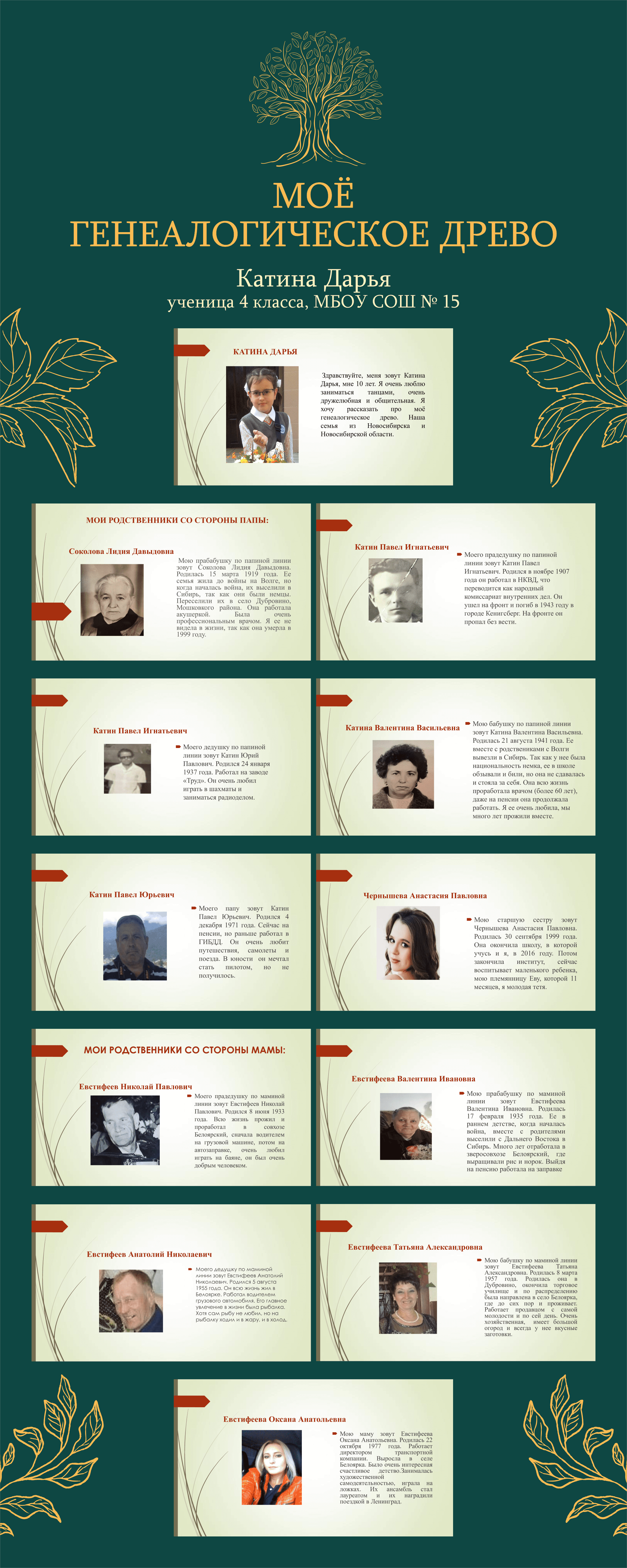 